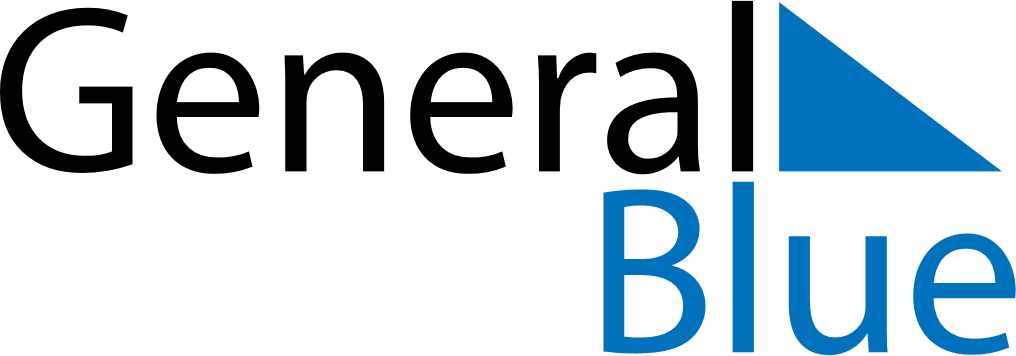 July 2020July 2020July 2020July 2020French GuianaFrench GuianaFrench GuianaSundayMondayTuesdayWednesdayThursdayFridayFridaySaturday12334567891010111213141516171718Bastille Day192021222324242526272829303131